MODELLO DI AUTOVALUTAZIONE STAMPABILE                     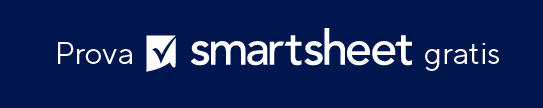 DICHIARAZIONE DI NON RESPONSABILITÀQualsiasi articolo, modello o informazione sono forniti da Smartsheet sul sito web solo come riferimento. Pur adoperandoci a mantenere le informazioni aggiornate e corrette, non offriamo alcuna garanzia o dichiarazione di alcun tipo, esplicita o implicita, relativamente alla completezza, l’accuratezza, l’affidabilità, l’idoneità o la disponibilità rispetto al sito web o le informazioni, gli articoli, i modelli o della relativa grafica contenuti nel sito. Qualsiasi affidamento si faccia su tali informazioni, è pertanto strettamente a proprio rischio.NOMEPOSIZIONE LAVORATIVASUPERVISOREDATAPERIODO DI REVISIONE DELLE PRESTAZIONIRispondi alle seguenti domande per valutare le prestazioni lavorative durante il periodo di revisione delle prestazioni. Una volta completato questo modulo, restituiscilo al tuo supervisore prima della riunione di revisione delle prestazioni.1. QUALI ASPETTI DEL TUO LAVORO TI PIACCIONO DI PIÙ? QUALI ASPETTI DEL TUO LAVORO TI PIACCIONO DI MENO?2. CI SONO ASPETTI DEL TUO LAVORO CHE NON FANNO PARTE DELLA DESCRIZIONE EFFETTIVA DEL TUO LAVORO? IN CASO AFFERMATIVO, QUALI SONO?3. C'È UNA PARTE DEL TUO LAVORO CHE VORRESTI FARE PIÙ DI UN'ALTRA? IN CASO AFFERMATIVO, QUAL È QUELLA PARTE E PERCHÉ LA PREFERISCI?4. QUAL È STATO IL TUO PIÙ GRANDE SUCCESSO DURANTE QUESTO PERIODO DI PRESTAZIONI? 
DI QUALI RISULTATI SEI PIÙ ORGOGLIOSO? 5. QUALI ASPETTI DEL TUO LAVORO SVOLGI COSTANTEMENTE BENE? 6. ASSEGNA UN NOME AD ALCUNI OBIETTIVI NON RAGGIUNTI CHE POTRESTI ESSERE PIÙ VICINO A RAGGIUNGERE DURANTE QUESTO PERIODO DI PRESTAZIONI COSA TI AVREBBE AIUTATO A RAGGIUNGERE QUESTI OBIETTIVI? 7. ELENCA LE COMPETENZE CHE VORRESTI MIGLIORARE DURANTE IL PROSSIMO PERIODO DI PRESTAZIONI. 8. QUALI OBIETTIVI RAGGIUNGIBILI SEI INTERESSATO A IMPOSTARE PER IL PROSSIMO PERIODO DI PRESTAZIONI? 9. QUALI LEZIONI, WORKSHOP, CONFERENZE, COACHING O SUPPORTO TI AIUTEREBBERO A MIGLIORARE 
E A RAGGIUNGERE I TUOI OBIETTIVI?10. ELENCA I TUOI OBIETTIVI DI CARRIERA A LUNGO TERMINE. IN CHE MODO L'ORGANIZZAZIONE POTREBBE AIUTARTI A PREPARARTI A QUESTI OBIETTIVI?